MINOR – EnglishStudents are required to complete 4 of the courses below:Plus 1 Minor Curriculum Methodology Courses:LBSY Enrolment advice:  https://lo.unisa.edu.au/course/view.php?id=6891 
* please use this enrolment advice for each year of your enrolments

Minor Learning Area courses for LBSY:  https://lo.unisa.edu.au/mod/page/view.php?id=857266 Enrolment advice / Study Plan:  Email UniSASchoolofEducation@unisa.edu.au 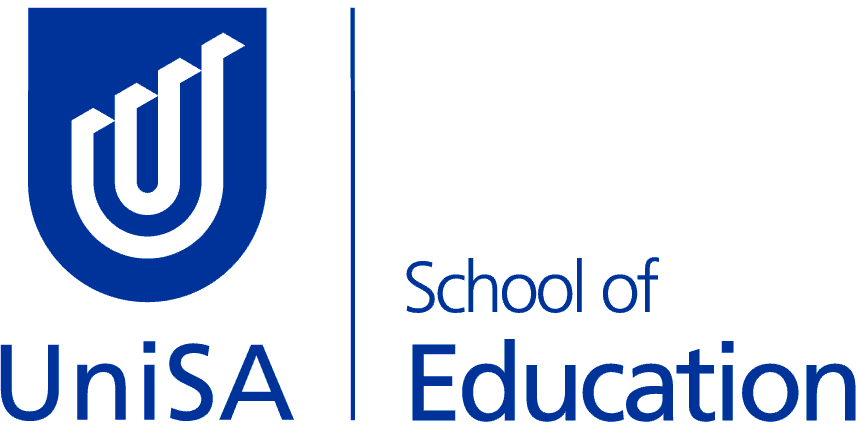 LBSY - Bachelor of Education 
(Secondary Design & Technology)(Secondary Food & Textiles Technologies)LBSY - Bachelor of Education 
(Secondary Design & Technology)(Secondary Food & Textiles Technologies)WHEN TO DOCourse CodeCourse TitleStudy Period2nd YearCOMM 1061English and Creative Writing: An Introduction        (Offered Externally)23rd YearCOMM 1045Creative Writing Workshop                                        (Offered Externally)5 4th YearCOMM 2058Writing and Reading Short Fiction & Poetry            (Offered Externally)24th YearLANG 3042
orLANG 3030 The Writers WorldOrWorld Literatures & English2WHEN TO DOCourse CodeCourse TitleStudy Period4th YearEDUC 2084English Curriculum 12